13.pielikumsPriekules novada pašvaldības domes2015.gada 29.oktobra sēdes protokolam Nr.15,13.§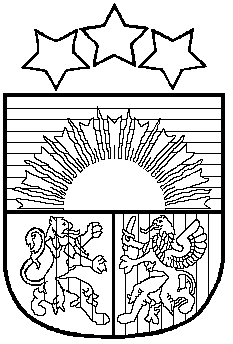 LATVIJAS REPUBLIKAPRIEKULES NOVADA PAŠVALDĪBAS DOMEReģistrācijas Nr. 90000031601, Saules iela 1, Priekule, Priekules novads, LV-3434, tālrunis 63461006, fakss 63497937, e-pasts: dome@priekulesnovads.lvLĒMUMSPriekulē2015.gada 29.oktobrī                     	                                                                             Nr.1513.Par grozījumiem Priekules novada pašvaldības amatu un amatalgu sarakstā 2015.gadam	Pašvaldībā 2015.gada 24.septembrī tika saņemts Priekules novada sociālā dienesta vadītājas Mārītes Gertneres 16.09.2015. vēstule Nr.1.14/122 (pašvaldībā reģistrēta ar Nr.2.1.3/1712) ar lūgumu pārdalīt slodzes sociālā dienesta vadītājai un sociālajam darbiniekam darbam ar ģimenēm un bērniem, lai nodrošinātu kvalitatīvu sociālo darbu darbam ar ģimenēm un bērniem. Tā kā jau ilgstoši noris diskusijas par sociālo darbinieku darba slodžu atbilstību iedzīvotāju skaitam, tad tiek ierosināts pārskatīt visu sociālo darbinieku noslogojumu, izmantojot sociālo  darbinieku mēnešalgas noteikšanai Priekules novada pašvaldības institūciju amatpersonu un darbinieku atlīdzības nolikuma 36.1.punktā noteikto iedalījuma vienību „novads” un sociālā darbinieka slodzi nosakot atbilstoši iedzīvotāju skaitam attiecīgajā pagasta (pilsētas) teritorijā, par pamatu ņemot attiecību 1 slodze uz 1000 iedzīvotājiem. 	Ir ierosinājums arī Priekules novada bāriņtiesas locekļiem mēnešalgas noteikšanai izmantot Priekules novada pašvaldības institūciju amatpersonu un darbinieku atlīdzības nolikuma 36.1.punktā noteikto iedalījuma vienību „novads”.	Ir ierosinājums veikt grozījumus attiecībā uz amatu „jurista palīgs”, pārdēvējot to par „juristu”, jo jurista palīgs jau tagad būtībā veic darba pienākumus patstāvīgi, kā jurists – patstāvīgi sagatavo dokumentus, sniedz konsultācijas un piedalās sarežģītu jautājumu risināšana, sniedz konstruktīvus un pamatotus priekšlikumus un risinājumus, palīdz darbiniekiem izprast normatīvos aktus, patstāvīgi organizē un atbild par pašvaldības īpašumu atsavināšanas procesiem.2015.gada 13.oktobrī pašvaldībā saņemts Virgas pamatskolas direktores pienākumu izpildītājas Mairas Runes iesniegums (reģ.Nr.2.1.3/1860) ar lūgumu rast iespēju palielināt  viena kurinātāja slodzi no 0,5 uz 1 un no 01.12.2015.-.31.03.2016. atļaut pieņemt darbā vēl vienu kurinātāju.Finanšu komitejas 2015.gada 22.oktobra sēdē tika ierosināts papildināt šo lēmumu ar grozījumiem amatu sarakstā Gramzdas pamatskolā, samazinot skolotāja palīgu slodzi, jo samazinājies izglītojamo skaits pirmsskolas izglītības grupā, un iekļaut sarakstā jaunu amatu „pavadonis”.Pamatojoties uz likuma „Par pašvaldībām” 21.panta pirmās daļas 13.punktu, kas nosaka, ka tikai dome var noteikt domes priekšsēdētāja, viņa vietnieka, pašvaldības administrācijas darbinieku, kā arī pašvaldības iestāžu vadītāju algu likmes, atklāti balsojot PAR - 8 deputāti (Vija Jablonska, Inita Rubeze,  Rigonda Džeriņa, Vaclovs Kadaģis, Andis Eveliņš, Mārtiņš Mikāls, Arta Brauna, Gražina Ķervija); PRET -  nav; ATTURAS -  2 deputāti- Andris Džeriņš, Inese Kuduma; Priekules novada pašvaldības dome NOLEMJ:Izdarīt Priekules novada pašvaldības amatu un amatalgu sarakstā šādus grozījumus:Mainīt nosaukumu amatam „Jurista palīgs” uz nosaukumu „jurists”, klasificējot amatu saimē „21. Juridiskā analīze, izpildes kontrole un pakalpojumi”, nosakot IIIB līmeni un 10.mēnešalgas grupu, palielinot mēnešalgu no EUR 638,00 uz EUR 787,00.Izdarīt grozījumus amatu sarakstā Priekules novada bāriņtiesai saskaņā ar lēmuma pievienoto pielikumu, izmantojot bāriņtiesas locekļu mēnešalgas noteikšanai Priekules novada pašvaldības institūciju amatpersonu un darbinieku atlīdzības nolikuma 36.1.punktā noteikto iedalījuma vienību „novads”. Izdarīt grozījumus amatu sarakstā Priekules novada sociālajam dienestam (slodzes, mēnešalgas)  saskaņā ar lēmuma pievienoto pielikumu, izmantojot sociālo  darbinieku mēnešalgas noteikšanai Priekules novada pašvaldības institūciju amatpersonu un darbinieku atlīdzības nolikuma 36.1.punktā noteikto iedalījuma vienību „novads” un nosakot sociālā darbinieku slodzes atbilstoši iedzīvotāju skaitam attiecīgajā pagasta (pilsētas) teritorijā, par pamatu ņemot attiecību 1 slodze uz 1000 iedzīvotājiem un LR Centrālās statistikas pārvaldes datus par iedzīvotāju skaitu uz 2015.gada sākumu.Izdarīt grozījumus amatu sarakstā Virgas pamatskolai:aizvietot amatu nosaukumos vārdus „Krāšņu kurinātājs (pirmsskolas ēkā)” un „Krāšņu kurinātājs (skolas ēkā)” ar vārdiem „Katlu kurinātājs”, aizvietojot profesijas kodu „8182 04” ar kodu „8182 01”,kurinātājam, kuram noteikta 0,5 darba slodze, palielināt slodzi uz 1, palielinot mēnešalgu no EUR 183,50 uz EUR 367,00 mēnesī,izveidot papildus vienu katlu kurinātāja amata vienību laika periodam no decembra sākuma līdz marta beigām, nosakot 1 darba slodzi un mēnešalgu EUR 367,00.Izdarīt grozījumus amatu sarakstā Gramzdas pamatskolai:svītrot amatam „skolotāja palīgs” 1 slodzi;iekļaut amatu sarakstā jaunu amatu „pavadoni (bērnu)”, profesijas kods 5162 01, klasificējot amatu saimē „13. Fiziskais un kvalificētais darbs”, nosakot IA līmeni un 1.mēnešalgas grupu, 0,4 slodzi un mēnešalgu EUR 144,00.Grozījumus lēmuma 1.1. un 1.2.punktā 2015.gadā finansēt no struktūrvienības „Priekules novada pašvaldības administrācija” (01.1101) budžeta, koda 1119  (EUR 298,00 jurista darba apmaksai un EUR 291,20 bāriņtiesas locekļu darba apmaksai) un koda 1210 (EUR 138,98).Grozījumus lēmuma 1.3.punktā 2015.gadā finansēt no iestādes „Priekules novada sociālais dienests” (10.7001) budžeta, koda 1119 (EUR 1038,92) un koda 1210 (EUR 245,08).Grozījumus lēmuma 1.4.punktā 2015.gadā finansēt no iestādes „Virgas pamatskola” budžeta, koda 1119 (EUR 734,00) un koda 1210 (EUR 173,16).2016.gadā finansējumu paredzēt attiecīgās iestādes/struktūrvienības budžetā.Lēmums stājas spēkā ar 2015.gada 1.novembri, izņemot lēmuma 1.5.punktu, kas stājas spēkā ar 2015.gada 1.decembri.Pielikumā: Grozījumi Priekules novada pašvaldības amatu un amatalgu sarakstā uz 3 lp.Pašvaldības domes priekšsēdētāja        						      V.JablonskaPielikumsPriekules novada pašvaldības domes 29.10.2015. lēmumam (protokols Nr.15, 13.§)Grozījumi Priekules novada pašvaldības amatu un amatalgu sarakstā Iestāde, struktūr-vienībaIestāde, struktūr-vienībaAmata nosaukumsAmata nosaukumsKods pēc profesiju klasifika-toraKods pēc profesiju klasifika-toraAmata klasifikācija (saime, apakšsaime, līmenis, mēnešalgu grupa)Vienību skaitsMēnešu skaitsMēnešu skaitsSlodzeDarba stundu skaits nedēļāMēneša darba alga, EUR, 2015Pilnas likme, EURPiezīmes (ar romiešu cipariem norādīti mēneši 2015.gadā)Iestāde, struktūr-vienībaIestāde, struktūr-vienībaAmata nosaukumsAmata nosaukumsKods pēc profesiju klasifika-toraKods pēc profesiju klasifika-toraAmata klasifikācija (saime, apakšsaime, līmenis, mēnešalgu grupa)Vienību skaitsMēnešu skaitsMēnešu skaitsSlodzeDarba stundu skaits nedēļāMēneša darba alga, EUR, 2015Pilnas likme, EURPiezīmes (ar romiešu cipariem norādīti mēneši 2015.gadā)Iestāde, struktūr-vienībaIestāde, struktūr-vienībaAmata nosaukumsAmata nosaukumsKods pēc profesiju klasifika-toraKods pēc profesiju klasifika-toraAmata klasifikācija (saime, apakšsaime, līmenis, mēnešalgu grupa)Vienību skaitsMēnešu skaitsMēnešu skaitsSlodzeDarba stundu skaits nedēļāMēneša darba alga, EUR, 2015Pilnas likme, EURPiezīmes (ar romiešu cipariem norādīti mēneši 2015.gadā)Iestāde, struktūr-vienībaIestāde, struktūr-vienībaAmata nosaukumsAmata nosaukumsKods pēc profesiju klasifika-toraKods pēc profesiju klasifika-toraAmata klasifikācija (saime, apakšsaime, līmenis, mēnešalgu grupa)Vienību skaitsMēnešu skaitsMēnešu skaitsSlodzeDarba stundu skaits nedēļāMēneša darba alga, EUR, 2015Pilnas likme, EURPiezīmes (ar romiešu cipariem norādīti mēneši 2015.gadā)NOVADA PAŠVALDĪBAS ADMINISTRĀCIJANOVADA PAŠVALDĪBAS ADMINISTRĀCIJANOVADA PAŠVALDĪBAS ADMINISTRĀCIJANOVADA PAŠVALDĪBAS ADMINISTRĀCIJANOVADA PAŠVALDĪBAS ADMINISTRĀCIJANOVADA PAŠVALDĪBAS ADMINISTRĀCIJANOVADA PAŠVALDĪBAS ADMINISTRĀCIJANOVADA PAŠVALDĪBAS ADMINISTRĀCIJANOVADA PAŠVALDĪBAS ADMINISTRĀCIJANOVADA PAŠVALDĪBAS ADMINISTRĀCIJANOVADA PAŠVALDĪBAS ADMINISTRĀCIJANOVADA PAŠVALDĪBAS ADMINISTRĀCIJANOVADA PAŠVALDĪBAS ADMINISTRĀCIJANOVADA PAŠVALDĪBAS ADMINISTRĀCIJANOVADA PAŠVALDĪBAS ADMINISTRĀCIJANOVADA PAŠVALDĪBAS ADMINISTRĀCIJANOVADA PAŠVALDĪBAS ADMINISTRĀCIJANOVADA PAŠVALDĪBAS ADMINISTRĀCIJANOVADA PAŠVALDĪBAS ADMINISTRĀCIJANOVADA PAŠVALDĪBAS ADMINISTRĀCIJANOVADA PAŠVALDĪBAS ADMINISTRĀCIJANOVADA PAŠVALDĪBAS ADMINISTRĀCIJANOVADA PAŠVALDĪBAS ADMINISTRĀCIJANOVADA PAŠVALDĪBAS ADMINISTRĀCIJANOVADA PAŠVALDĪBAS ADMINISTRĀCIJANOVADA PAŠVALDĪBAS ADMINISTRĀCIJANOVADA PAŠVALDĪBAS ADMINISTRĀCIJANOVADA PAŠVALDĪBAS ADMINISTRĀCIJANOVADA PAŠVALDĪBAS ADMINISTRĀCIJANOVADA PAŠVALDĪBAS ADMINISTRĀCIJA01.1101Jurista palīgsJurista palīgs3411 023411 0221. Juridiskā analīze, izpildes kontrole un pakalpojumi, II, 8.mēnešalgu grupa21. Juridiskā analīze, izpildes kontrole un pakalpojumi, II, 8.mēnešalgu grupa11140638,00novads (līdz X)01.1101Jurists Jurists 2611 012611 0121. Juridiskā analīze, izpildes kontrole un pakalpojumi, IIIB, 10.mēnešalgu grupa21. Juridiskā analīze, izpildes kontrole un pakalpojumi, IIIB, 10.mēnešalgu grupa121140787,00novads(XI-XII)PRIEKULES NOVADA BĀRIŅTIESAPRIEKULES NOVADA BĀRIŅTIESAPRIEKULES NOVADA BĀRIŅTIESAPRIEKULES NOVADA BĀRIŅTIESAPRIEKULES NOVADA BĀRIŅTIESAPRIEKULES NOVADA BĀRIŅTIESAPRIEKULES NOVADA BĀRIŅTIESAPRIEKULES NOVADA BĀRIŅTIESAPRIEKULES NOVADA BĀRIŅTIESAPRIEKULES NOVADA BĀRIŅTIESAPRIEKULES NOVADA BĀRIŅTIESAPRIEKULES NOVADA BĀRIŅTIESAPRIEKULES NOVADA BĀRIŅTIESAPRIEKULES NOVADA BĀRIŅTIESAPRIEKULES NOVADA BĀRIŅTIESA10.4001Bāriņtiesas loceklis (Kalēti, Gramzda)Bāriņtiesas loceklis (Kalēti, Gramzda)3412 063412 0645. Bāriņtiesas, II, 9.mēnešalgu grupa45. Bāriņtiesas, II, 9.mēnešalgu grupa20,40,416226,80567maza pārvalde līdz X10.4001Bāriņtiesas loceklis (Kalēti, Gramzda)Bāriņtiesas loceklis (Kalēti, Gramzda)3412 063412 0645. Bāriņtiesas, II, 9.mēnešalgu grupa45. Bāriņtiesas, II, 9.mēnešalgu grupa220,40,416266,40666novads (XI-XII)10.4001Bāriņtiesas loceklis (Bunka)Bāriņtiesas loceklis (Bunka)3412 063412 0645. Bāriņtiesas, II, 9.mēnešalgu grupa45. Bāriņtiesas, II, 9.mēnešalgu grupa10,40,416239,60599vid.pārvalde līdz X10.4001Bāriņtiesas loceklis (Bunka)Bāriņtiesas loceklis (Bunka)3412 063412 0645. Bāriņtiesas, II, 9.mēnešalgu grupa45. Bāriņtiesas, II, 9.mēnešalgu grupa120,40,416266,40666novads (XI-XII)10.4001Bāriņtiesas loceklis (Virga)3412 063412 0645. Bāriņtiesas, II, 9.mēnešalgu grupa10,416226,80567maza pārvalde līdz X10.4001Bāriņtiesas loceklis (Virga)3412 063412 0645. Bāriņtiesas, II, 9.mēnešalgu grupa120,416266,40666novads (XI-XII)PRIEKULES NOVADA SOCIĀLAIS DIENESTSPRIEKULES NOVADA SOCIĀLAIS DIENESTSPRIEKULES NOVADA SOCIĀLAIS DIENESTSPRIEKULES NOVADA SOCIĀLAIS DIENESTSPRIEKULES NOVADA SOCIĀLAIS DIENESTSPRIEKULES NOVADA SOCIĀLAIS DIENESTSPRIEKULES NOVADA SOCIĀLAIS DIENESTSPRIEKULES NOVADA SOCIĀLAIS DIENESTSPRIEKULES NOVADA SOCIĀLAIS DIENESTSPRIEKULES NOVADA SOCIĀLAIS DIENESTSPRIEKULES NOVADA SOCIĀLAIS DIENESTSPRIEKULES NOVADA SOCIĀLAIS DIENESTS10.7001Sociālais darbinieks darbam ar ģimenēm un bērniem2635 0339.Sociālais darbs, III, 8.mēnešalgu grupa39.Sociālais darbs, III, 8.mēnešalgu grupa10,936547,20608pilsēta (līdz X) 10.7001Sociālais darbinieks darbam ar ģimenēm un bērniem2635 0339.Sociālais darbs, III, 8.mēnešalgu grupa39.Sociālais darbs, III, 8.mēnešalgu grupa12140638,00novads (XI-XII)10.7001Sociālais darbinieks (pilsēta)2635 0139.Sociālais darbs, III, 8.mēnešalgu grupa39.Sociālais darbs, III, 8.mēnešalgu grupa10,7530456,00608pilsēta (līdz X) 10.7001Sociālais darbinieks (pilsēta)2635 0139.Sociālais darbs, III, 8.mēnešalgu grupa39.Sociālais darbs, III, 8.mēnešalgu grupa12140638,00novads (XI-XII)10.7001Sociālais darbinieks (Priekules pagasts)2635 0139.Sociālais darbs, III, 8.mēnešalgu grupa39.Sociālais darbs, III, 8.mēnešalgu grupa10,728425,60608pilsēta (līdz X)10.7001Sociālais darbinieks (Priekules pagasts)2635 0139.Sociālais darbs, III, 8.mēnešalgu grupa39.Sociālais darbs, III, 8.mēnešalgu grupa120,624382,80638novads (XI-XII)10.7001Sociālais darbinieks (Bunka)2635 0139.Sociālais darbs, III, 8.mēnešalgu grupa39.Sociālais darbs, III, 8.mēnešalgu grupa10,832463,20579vid.pārvalde (līdz X)10.7001Sociālais darbinieks (Bunka)2635 0139.Sociālais darbs, III, 8.mēnešalgu grupa39.Sociālais darbs, III, 8.mēnešalgu grupa120,936574,20638novads (XI-XII)10.7001Sociālais darbinieks (Gramzda)2635 0139.Sociālais darbs, III, 8.mēnešalgu grupa39.Sociālais darbs, III, 8.mēnešalgu grupa10,728385,70551maza pārvalde (līdz X)10.7001Sociālais darbinieks (Gramzda)2635 0139.Sociālais darbs, III, 8.mēnešalgu grupa39.Sociālais darbs, III, 8.mēnešalgu grupa120,728446,60638novads (XI-XII)10.7001Sociālais darbinieks (Kalēti)2635 0139.Sociālais darbs, III, 8.mēnešalgu grupa39.Sociālais darbs, III, 8.mēnešalgu grupa10,728385,70551maza pārvalde (līdz X)10.7001Sociālais darbinieks (Kalēti)2635 0139.Sociālais darbs, III, 8.mēnešalgu grupa39.Sociālais darbs, III, 8.mēnešalgu grupa120,624382,80638novads (XI-XII)10.7001Sociālais darbinieks (Virga)2635 0139.Sociālais darbs, III, 8.mēnešalgu grupa10,832440,80551maza pārvalde (līdz X)10.7001Sociālais darbinieks (Virga)2635 0139.Sociālais darbs, III, 8.mēnešalgu grupa120,832510,40638novads (XI-XII)10.7001Sociālais darbinieks (pilsēta)2635 0139.Sociālais darbs, III, 8.mēnešalgu grupa10,624364,80608vakants no VII,svītrot no saraksta Sociālā atbalsta centrsSociālā atbalsta centrsSociālā atbalsta centrs10.9001Sociālā atbalsta centra vadītājs1343 0339. Sociālais darbs, IV, 10.mēnešalgu grupa10,312224,30787,00novads, 95% no dienesta vadītāja algas10.9001Sociālā atbalsta centra vadītājs1343 0339. Sociālais darbs, IV, 10.mēnešalgu grupa120,416299,06787,00novads, 95% no dienesta vadītāja algasGRAMZDAS PAMATSKOLAGRAMZDAS PAMATSKOLAGRAMZDAS PAMATSKOLAGRAMZDAS PAMATSKOLAGRAMZDAS PAMATSKOLAGRAMZDAS PAMATSKOLAGRAMZDAS PAMATSKOLAGRAMZDAS PAMATSKOLAGRAMZDAS PAMATSKOLAGRAMZDAS PAMATSKOLAGRAMZDAS PAMATSKOLA09.2103Skolotāja palīgs5312 0129. Pedagoģijas darbības atbalsts, I, 4.mēnešalgu grupa211140379,00379Tiek svītrota 1 slodze ar 01.12.2015.09.2103Skolotāja palīgs5312 0129. Pedagoģijas darbības atbalsts, I, 4.mēnešalgu grupa11140379,00379Tiek svītrota 1 slodze ar 01.12.2015.09.2103Pavadonis (bērnu)5162 0113. Fiziskais un kvalificētais darbs, IA, 1.mēnešalgu grupa110,416144,00360Jauns ar 01.12.2015. VIRGAS PAMATSKOLAVIRGAS PAMATSKOLAVIRGAS PAMATSKOLAVIRGAS PAMATSKOLAVIRGAS PAMATSKOLAVIRGAS PAMATSKOLAVIRGAS PAMATSKOLAVIRGAS PAMATSKOLAVIRGAS PAMATSKOLAVIRGAS PAMATSKOLAVIRGAS PAMATSKOLA09.2106Krāšņu kurinātājs (pirmsskolas ēkā)8182 0413. Fiziskais un kvalificētais darbs, II, 2.mēnešalgu grupa180,520183,5036709.2106Katlu kurinātājs8182 0113. Fiziskais un kvalificētais darbs, II, 2.mēnešalgu grupa18140367,0009.2106Krāšņu kurinātājs (skolas ēkā)8182 0413. Fiziskais un kvalificētais darbs, II, 2.mēnešalgu grupa18140367,0036709.2106Katlu kurinātājs8182 0113. Fiziskais un kvalificētais darbs, II, 2.mēnešalgu grupa18140367,0036709.2106Katlu kurinātājs8182 0113. Fiziskais un kvalificētais darbs, II, 2.mēnešalgu grupa14140367,00367jauns , XII-III